
Cooperative Agreement Renewal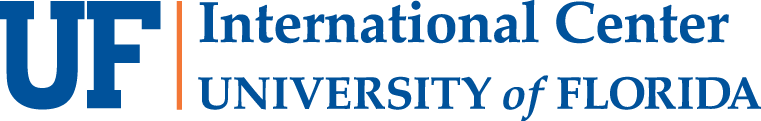 Activities ReportThis document should be completed when seeking renewal of an existing cooperative agreement. It is intended to provide UFIC and college and departmental approvers with information about what has been completed with the existing partnership and what you envisage and hope to accomplish with the proposed renewal.  It is for internal use only, and will not be part of the official agreement. It is intended to allow us to better help and support your international engagements,  and to collect data on our international agreements.UF Faculty Academic Manager UF Department/School/College Partner contact InformationInstitution name   	URL  Contact   			Email Partner Address What is the purpose of continuing this Cooperative Agreement -- please check all that applyWhat activities (if any) have resulted from this Cooperative Agreement?Briefly explain the outcomes from your partnership and the purposes of continuing, as well as any expected commitment of additional UF resources (salaries, travel, staffing, equipment, facilities or other) in the renewal period.  (add additional page if necessary)This form should accompany the completed UF Cooperative Agreement template and be attached to the Letter of Approval when submitted for signatures to the relevant approvers from your department and college.  Please return all three documents to the International Center.  Collaborative Research (please note that specific projects may require additional agreements)  Facilitate faculty visits  Provide UF faculty and students access to facilities and resources not available on campus  Provide partner’s faculty and students access to UF facilities and resources   Enable UF students to visit partner institution  Enable partner’s students to visit UF  Provide opportunities for UF students to complete a portion of their degree at the partner institution  Provide opportunities for students at partner university to complete a portion of their degree at UF  Provide opportunities for UF students to study abroad at partner’s institution  Plan or submit joint grant applications  Other (Please describe)     Other (Please describe)     Joint scholarly journal submissions  Joint grant proposal submissions  Joint grant awards  Joint conference presentations  Developed new content for course(s) you teach  Created new study abroad course  UF faculty and students used facilities at partner institution  Partner’s faculty and Students used facilities at UFUF students   Visited partner institution  Completed a portion of their degree at the partner institution  Participated in a study abroad program at partner institutionPartner’s students  Visited UF   Completed a portion of their degree at UF  Other   (Please describe here)   Other   (Please describe here)   It is too early to tell what outcomes have resulted  It is too early to tell what outcomes have resulted